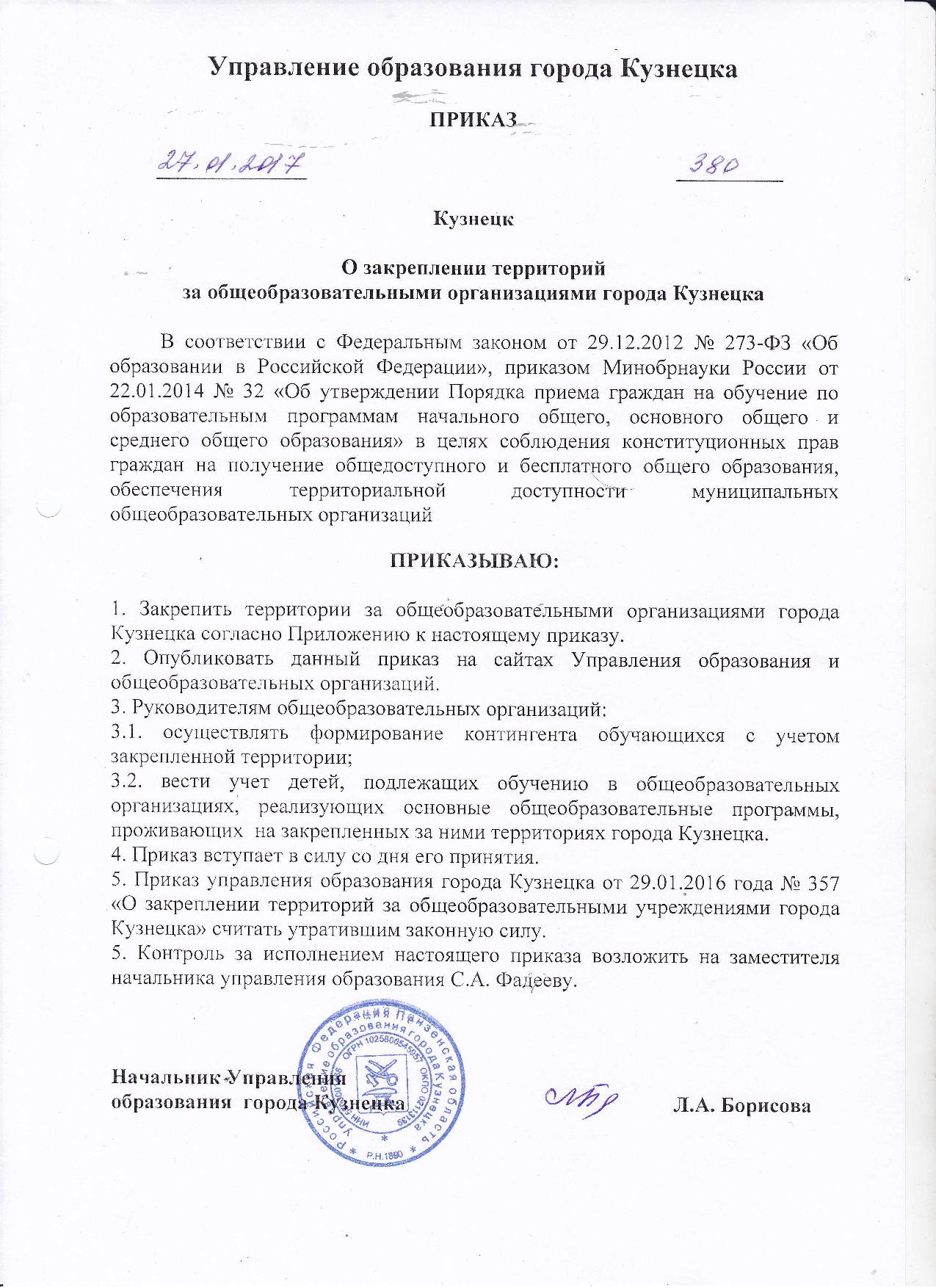 Приложение к приказу Управления образованиягорода Кузнецка от ____________№ ___Закрепление территорийза общеобразовательными учреждениями города КузнецкаУлица№№ домовМуниципальное бюджетное общеобразовательноеучреждение гимназия № 1 города Кузнецка, улица Ленина, 267Муниципальное бюджетное общеобразовательноеучреждение гимназия № 1 города Кузнецка, улица Ленина, 267Советскаясо 2 по 4, с 19  по 31Рабочая252, 254Овражная23Ленина269, 271, 273, 275Муниципальное бюджетное общеобразовательное учреждение средняя общеобразовательная школа № 2 города Кузнецка, улица Калинина, 300Муниципальное бюджетное общеобразовательное учреждение средняя общеобразовательная школа № 2 города Кузнецка, улица Калинина, 300Саратовская1-39,  2в-20Саратовский проезд1, 3,    20-32Саратовский тупик2-10, 9-15Варшавская1а,1б,1в,1г,1д, 1-69,  8а-110Ново-Московский  проезд1а-24Правды 1а, 1-9, 2-8, 13, 22, 23, 24,  12-82,51, 7а-127,90-158Димитрова1-22Белинского144а,144б,144,150,152, 178-266, 227-403Котовского1-26аКалинина214, 240-390. 241-359Щорса1-31Кирова268-380Пензенская66а-114, 97-139гПролетарская57-127,  72-126Первомайская4, 6, 7, 8, 9, 11Молодая гвардия97-151,124-158, 125, 158в,158гОвражная65-81, 40-68ОткормсовхозВсе домаДарвина55-59Больничная64Б -92, 65- 101Осипова56 -86, 49а-73 Песчаная108-158,123в-177,109-125, 1622 Песчаная2-46,  1-43Тихая1В-7, 2а- 12Махалина1-27, 2Б- 36Долгушенский переулок1- 19, 2-18Сиреневый переулок 1а-19,   2в- 18Муниципальное бюджетное общеобразовательное учреждение средняя общеобразовательная школа № 3 города Кузнецка, улица Ленина, 116Муниципальное бюджетное общеобразовательное учреждение средняя общеобразовательная школа № 3 города Кузнецка, улица Ленина, 116Кирова1, 5, 7, 17- 37,  41 – 59, 77,79, 99-105,95, 97, 117, 119Гражданская1-9, 49;  8а– 18, 32-74, 148-153Гражданский проезд1-18Ленина 75-89, 91, 95-113,115 -139,165;64 -72, 80-98,100-126,130-170 , 186Аптечная1,2Белинского105-109Ленинский проезд1-23, 2-20аРабочая1-25,27-55,57-75,77,87-93,95-113,115-137;2-26,28-44,78-98,106,106а,108-150,156,170,180Стекловская4-34, 40-50,  52, 55, 74, 80, 90.Калинина74-92, 105-119Красноармейская1-13,21-33, 35-59, 61-83; 26-40, 42 -66Красноармейский проезд1-26Орджоникидзе1 – 57, 59 – 91, 93 -117, 119 -135,137 – 151, 167-185; 2-32, 36 -60, 62 – 78, 98-116,118-176Свердлова1 – 23, 33-39, 41-67;2-30, 32-50, 52-62, 64-86 Сызранская1 -29,33-53,55- 63, 73 – 93; 2 – 20а, 22-42а, 44-58,60-88,98-108,98аСызранский проезд1 – 17, 2 – 14,Мичурина1 – 7,   8 – 26,  10б-13а, 27-44Подгорная1 – 30Дачная1 – 50, 51 – 91Совхозная1 – 21, 2 – 20Совхозный проезд1а-15,17-35, 6-20Фабричная1 – 7, 9-21, 25-55, 57-77;2-4, 6-18Гагарина1а – 3а, 2а – 22Труёвская1 – 22, 36 – 57, 62Заводская1 – 21, 43 – 77; 2а – 8,  12 – 22а, Тургенева1-14Кустарная площадь1а-13,2-301 Лесная1-342 Лесная1-741  Линия1-13, 15-18г,20-283 Линия1,1б,1в,2а,4,5,5а,5б,6-134 Линия1-14                                                                                                                                                                                                                                                                                                                                                                                                                                                                                                                                                                                                                                                                                                                                                                                                                                                                                                                                                                                  5 Линия1-21,2-427 Линия1-15, 16-25,26,29-508 Линия 2 – 2612  Линия1-7,11-2714 Линия2-4, 3-17,17/8,17/9,17/10,17/11, 17/12- 17/26,23-4915 Линия1-16/816 Линия1-35,2-46Кирпичный переулок (кирпичный завод)1  - 6Кирпичный переулок1-25,41а-53;22-34,-20, 36-62Горный переулок2-34,3-29,31- 45аМуниципальное бюджетное общеобразовательное учреждение средняя общеобразовательная школа № 4 имени Евгения Родионова города КузнецкаМуниципальное бюджетное общеобразовательное учреждение средняя общеобразовательная школа № 4 имени Евгения Родионова города Кузнецка1-й и 2-й Пугачевский проездыВсе дома1-й, 2-й Больничный проездВсе дома1-я, 2-я, 3-я, 4-я БутурлинскаяВсе дома1-я, 2-я, 3-я, 4-я, 5-я ЗаречныеВсе дома2-я КатковаВсе домаБереговая Все домаБерезоваяВсе домаБольничная С 1 по 77 (нечетные номера) и с 1 по 68а (четные номера) Гончарова Все домаДоватораВсе домаЗаводская С 219 (нечетные номера) и с 108 (четные номера) до конца улицыКалинина С 363 (нечетные номера) до конца улицыКарьернаяВсе домаКатковаВсе домаКироваС 241 до конца (нечетные номера)КлючеваяВсе домаЛазо Все домаЛенина С 291а (нечетные номера) и с 322 (четные номера) до конца улицы Луговая Все домаМалый проездВсе домаМаркина Все домаМолодая гвардияС 1 по 95а (нечетные номера)Набережная Все домаОрджоникидзе С 249 (нечетные номера) и с 290 (четные номера) до конца улицы ОльховаяВсе домаОсипова С 1 по 49 (нечетные  номера) и со 2 по 54 (четные номера) Пензенская С 1 по 113 (нечетные номера) и со 2 по 64 (четные  номера)ПесчанаяС 1 по 105 (нечетные  номера ) и со 2 по 106 (четные  номера )Песчаный проездВсе домаПролетарская С 1 по 55 (нечетные номера) и со 2 по 70 (четные номера)Пролетарский проездВсе домаПугачеваВсе домаРабочаяС 291 (нечетные номера) и с 284 (четные номера) до конца улицы СадоваяВсе домаСветлая Все домаСолнечнаяВсе домаЦветочная Все домаМуниципальное бюджетное общеобразовательное учреждение средняя общеобразовательная школа № 5 города Кузнецка,  улица 60 – лет ВЛКСМ, 3Муниципальное бюджетное общеобразовательное учреждение средняя общеобразовательная школа № 5 города Кузнецка,  улица 60 – лет ВЛКСМ, 360-летия ВЛКСМ1,2,4,6,8Тухачевского2, 2Б корпус 1,2Б корпус 2,3,4,4А,5, 6-10,12,13,15Белинского1, 2/2, 2В, 2Д, 2Е, 4, 4Б,7 корпус 1, 7 корпус 2, 9,9АПриборостроителей1, 2, 3, 4, 5, 7Муниципальное бюджетное общеобразовательное учреждение средняя общеобразовательная школа №6 города Кузнецка,  улица Октябрьская, 64Муниципальное бюджетное общеобразовательное учреждение средняя общеобразовательная школа №6 города Кузнецка,  улица Октябрьская, 64АэродромнаяВсе домаАэродромныйВсе дома СборнаяВсе домаВокзальнаяВсе дома ГоголяВсе домаЖилой дом железной дороги ,1-12Жилой дом железной дороги Все домаПр. ГорькогоВсе домаИпподромнаяВсе домапр.ИпподромныйВсе домаКамышинскаяВсе домаКуйбышеваВсе домапр.КуйбышеваВсе домаКупринаВсе домаПригородная45б, ПочивалинаВсе домапр.НачальныйВсеНачальнаяВсеУл.НоваяНоваяОктябрьская. Нечет. Сторона 43-151Четная сторона 40-84Рабочий городок ДружбаВсе дома50 лет Советской АрмииВсе домаПушкинаВсе домаПобедыНечетная сторона д. 5-41Четная сторона 2-56бРеспубликиЧетная сторона 1а -110Нечетная сторона – 27-63СилаеваВсе домаСтроительная,Четная сторона д 46, нечетная сторона д. 81-95пр. СтроительныйВсеХвалынскаяЧетная сторона 2-154пр.ХвалынскоговесьЧкаловаНечетная сторона 13- 81Четная сторона 56- 102апр. ЧкаловаВсе домаЧеховаВсе домаШкольнаяВсе домаФурмановаВсе домаЧапаеваВсе домаАэродромнаяВсе домаАэродромныйВсе дома СборнаяВсе домаЯфароваВсе домаМуниципальное бюджетное общеобразовательное учреждение средняя общеобразовательная школа № 8   города Кузнецка,  улица Минская, 10 «а»Муниципальное бюджетное общеобразовательное учреждение средняя общеобразовательная школа № 8   города Кузнецка,  улица Минская, 10 «а»Авангардная1-30Ватутина Все домаВладимирская1-30Волгоградская 37-95; 34-86Володарского38-70; 21-63Горького Все домаДуванная42-60; 37-57Жигулевская1-30Загородная1-30Каменская 32-38; 31-33Крылова  Все домаЛадожская1-30ЛеваневскогоЧетная сторона 2-44, 7Ленинградская26-72; 19-63Маяковская (частный сектор)Четная сторона 48-116МатросоваВсе домаМинская 27-81; 10-18Молодежная Все домаОсипенко1-43; 2-36Парковая Все домаПлеханова Все домаПолевая35-93; 20-84Репина Все домаСаранская1-30ТамбовскаяВсе домаШирокая1-30Южная Все дома354 стрелковой Дивизии26-66а, 13-191 парковый проезд Все дома2 парковый проездВсе домаМуниципальное бюджетное общеобразовательное учреждение гимназия № 9 города Кузнецка,  улица Фабричная, 36Муниципальное бюджетное общеобразовательное учреждение гимназия № 9 города Кузнецка,  улица Фабричная, 36Рабочая46-76 (четные)Гагарина5-27В (нечетные)Фабричная20 – 54 (четные)Ленина39 – 73 (нечетные)Муниципальное бюджетное общеобразовательное учреждение средняя общеобразовательная школа № 10 города Кузнецка,  улица Октябрьская, 12 «а»Муниципальное бюджетное общеобразовательное учреждение средняя общеобразовательная школа № 10 города Кузнецка,  улица Октябрьская, 12 «а»Каменская 1-20Дуванная2-40 (четная сторона), 1-35 (нечетная сторона)Володарского1-19, 2-36354 Стрелковой Дивизии 2-24 (только четные); 1,3,7,9,11Минская 1-23, 2,6Киевская 1-24Ленинградская 1-25Пионерская 1-18Полевая 1-33Фрунзе1-29Волгоградская1-351-й Октябрьский проезд1-5,72-й Октябрьский проезд1-6,84-й Октябрьский проезд1-6,6а,8Проезд Маяковского 2-14аМаяковского 1б, 2-44Чкалова 1-70Леваневского1,3,9,13-57Республики 1-25Октябрьская 1-43, ½ корп. 1-4 ж/двсе домаЧапаева 2-40,1а,1бНекрасова 1-42Сурский проезд 1-17Герцена 1-18Хмельницкого 1-19Лермонтова 1-15Муниципальное бюджетное общеобразовательное учреждение средняя общеобразовательная школа №14  города Кузнецка, улица Кирова, д.173Муниципальное бюджетное общеобразовательное учреждение средняя общеобразовательная школа №14  города Кузнецка, улица Кирова, д.173ОрджоникидзеС 178 по 286 и  с 187 по 247 ЗаводскаяС 58 по 106 и с 182 по 209, 79-217Корсунский переулокВсе дома1 Кузнечная перВсе дома2 Кузнечная перВсе дома3 Кузнечная перВсе домаНабережная1-6СамовольнаяВсе домаСоветская1-17СтекловскаяС 1 по 71МосковскаяС 1 по 69  и  с 2 по  34РабочаяС 195 по 289  и с 188 по 282КомсомольскаяС 1 по  59  и с  2 по 40ДарвинаС 1 по 53  и с 2 по 72       Дарвинский проезд Все домаЛенинаС 201 по 289   и  с 238 по 320Молодая ГвардияС 6 по  140аКирова С 147 по 239  и  с 176 по 266Овражная  С 2 по 52  и  с 1 по 63 МантороваВсе домаПанфиловаВсе домаКалинина С 143 по  с 128 по 208Белинского С 149 по 213 и с 122 по 1361 линияС 10 по 952 линияС 2 по 183 линияС 20 по 48 4 линияС 7 по 286 линияВсе дома7 линия51-728 линия28-829 линияВсе дома10 линияВсе дома11 линияВсе дома12 линияС 6 по 3814 линияС 2 по 17/8 и с 51 по 9915 линияС 17 по 58 и с 16/9 по 16/2113 линияС 1 по 12Самовольная Все дома1-я СосноваяВсе дома2-я СосноваяВсе дома3-я СосноваяВсе дома4-я СосноваяВсе дома831 ж/д 6,7,8, 9, 10, 11, 12Муниципальное бюджетное общеобразовательное учреждение средняя общеобразовательная школа № 15 города Кузнецка,  улица Осипенко, 49 «а»Муниципальное бюджетное общеобразовательное учреждение средняя общеобразовательная школа № 15 города Кузнецка,  улица Осипенко, 49 «а»Авангардная31-до концаАлексеевское шоссеВсе домаВладимирская31-до концаЖигулевская31-до концаЗагородная31-до концаЛадожская31- до концаЛеваневского46,48,50,54,56,58,60,62Маяковского 45,47,49,51,53,55,57,59,61,63,65,Осипенко38,40,42,44,45-а, 46,47,48,49,51,53,55,57,59, 59-бПобеды50,52,54,56,56-а, 56-б,58, 58/1,60, 60/1,62,64.66,68, 68аСаранская31- до концаШирокая31- до концаМуниципальное бюджетное общеобразовательное учреждение средняя общеобразовательная школа № 16 города Кузнецка,  улица Белинского, 17Муниципальное бюджетное общеобразовательное учреждение средняя общеобразовательная школа № 16 города Кузнецка,  улица Белинского, 17Белинского10, 10а, 10б, 12, 13а,13б, 14, 15, 16,  18, 33, 36, 45,47, 48, 49, 51, 53,55,57, 58, 59, 60, 61, 62, 63,66, 69, 71,73, 75, 77, 79, 81, 83,85,87, 89, 91  Вишневая 1,3,5,7,9,11,13,15,17,19,21,23,25,27,29,31,2, 2а, 4,6,8,10,12,16,18, 18а, 20,22, 22а, 24Гагарина20, 22, 26, 27б, 29, 30, 31, 31а, 33, 35, 35а, 37, 39, 51,Гагаринский (Посельский) проезд  1,3,5,7,9, 11, 13, 15, 2а,2б,2в,2,4,6,8,12,14Дальняя 1,2,2а,3,4,5,6,6а,7,7а, 8, 9,9а,15,17,21,23,25,27,29,31, 33, 40Железнодорожная1а,1б,1/7, 2, 2а, 3,5,7,9,11, 13,15, 15б, 17, 19, 19б, 19в,21,21а,21б,23,23а,23бИндустриальная 9,9а,Калинина 2,4,6,8,10,12,14,16,20,22,24,26,28,32,34,36,44,46,48,50,13,15,17,19,21,23,25,27,33,35,37,39,43,45,47,49, 30, 38, 41,51,53,55,57,59, 40, 42, 61,62,64, 66, 70, 72Красноармейская68а-112Кирова 2,4,6,8,10,12,24,26,28,30,32,34,36,38,40,42,44,46,48,50,52,54,56,58,60,62,64,66,68, 70, 72, 78, 92Ленина 1, 1а, 3, 5, 7, 9, 11, 13, 15, 17, 19, 21, 23, 25, 27, 29, 31, 33,35,37,2,4,6,8,10,12,16,18,20,26,28,30,32,34,36,40,38а,42,44,46,48,50,52,54,56,58,60,62Островского1, 2, 3аРабочий  городок1,1а,2, 5, 6,7,7аРадищева 7, 9, 12, 21, 23, 28, 30, 30а, 31, 32, 33, 34, 35,36, 37, 37а, 38, 38а, 39, 40, 40а, 41Свердлова69,69а,71,73, 74,  75, 87, 88, 89, 90,92,96,98,100, 103, 105, 107, 109, 100а, 110, 112, 130аСтепная 1а,2а,4а,4б, 6а,8а,8б, 11, 13,18,20, 1,3,5,7,9,15,17, 19, 2,4,6,8,10, 12, 12а, 14Сызранская95,97,99,101,103,105,107,109,111,113,112,114,115,116,117,118,119, 120,121, 122, 123, 124, 126, 130, 132, 134, 136, 140, 144, 146, 148а, 148, 150, 152, 154, 154а, 156Фабричная56,58,60,62,64, 68, 70, 70а, 70б, 72, 74, 74а, 76, 78, 80, 80а,82,102,104,106,79,81,83,85,85а,87,89,95,97,99Энергетиков 1,2,4,6,3,5,7,9,11,13,13аМуниципальное бюджетное общеобразовательное учреждение средняя общеобразовательная школа № 17 города Кузнецка,  улица Строителей, 123Муниципальное бюджетное общеобразовательное учреждение средняя общеобразовательная школа № 17 города Кузнецка,  улица Строителей, 123833 ж/д14, 16, 17, 20, 21832 ж/д20, 21, 3Республики65-147,112-184Октябрьская153-209,86-144Литейная1-9,2-6Чкалова83-153,104-138Кошевого1-7,2-4Строителей97-145,48-94Пригородная45-99,38-48Горького45-57Хвалынская1-85 (нечетные)Суворова1-29,2-34Чернышевского1-105а,2-84Предтеченского1-23,2-22Урицкого1-113,2-74Ульяновская1-141,2-148Л. Толстого1-103,2-108Крупская1-111,2-132М. Гвардия153-267,158-268Колхозная1-87,2-82Баумана1-87,2-92Трудовая1-91,2-112Целинная1-91,2-92Циолковского1-91,1-92Черняховского1-87,2-88Зеленая1-65,2-86Шевченко2/1,2/2,2/3,2/4,2/5,2/6,1-61,1а,2-628 Марта1/1,1/2,1/3,1/4,1/5,1/6,2-56,1-571 Спортивная1-47,2-522 Спортивная1-43,2-46Восточная1,2-28Городок Нефтебазы1,2Тульская1-31 (нечетные)Волжская1-27,2-32Самарская1-31,2-32Тверская1-31,2-32Рижская1-31,2-32Вольская1-31,2-32Тополиная1-31,2-32Кленовая1-31,2-32Пензенская116, 118, 120Веселая1-32Муниципальное бюджетное общеобразовательное учреждение лицей № 21 города Кузнецка,  улица Калинина, 125Муниципальное бюджетное общеобразовательное учреждение лицей № 21 города Кузнецка,  улица Калинина, 125Красноармейская93-129Гражданская73-121, 76-102,Стекловская92- 100,59-95Московская54-66Кирова94-174Калинина85 - 139 (нечетная сторона), 74-126 (четная сторона)Белинского102-108,  111-139Радищева67-71Муниципальное бюджетное  общеобразовательное учреждение средняя общеобразовательная школа  города Кузнецк-8Муниципальное бюджетное  общеобразовательное учреждение средняя общеобразовательная школа  города Кузнецк-8Все жилые дома города Кузнецк - 8Все жилые дома города Кузнецк - 8